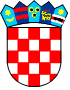 	REPUBLIKA HRVATSKA	VARAŽDINSKA ŽUPANIJA	OPĆINA MALI BUKOVEC	Općinsko vijećeNa temelju članka 18. stavka 1. Zakona o proračunu (''Narodne novine'' broj 144/21) te članka 31. Statuta Općine Mali Bukovec (''Službeni vjesnik Varaždinske županije'' broj 28/21), Općinsko vijeće Općine Mali Bukovec na svojoj 17. sjednici u mandatnom razdoblju 2021.-2025. održanoj dana 24. studenoga 2023. godine donosiO D L U K UO IZVRŠAVANJU PRORAČUNA OPĆINEMALI BUKOVEC ZA 2024. GODINUČlanak 1.	Ovom Odlukom uređuje se struktura prihoda i primitaka te rashoda i izdataka Proračuna Općine Mali Bukovec (u daljnjem tekstu: Proračun), njegovo izvršavanje, opseg zaduživanja i jamstva, upravljanje financijskom i nefinancijskom imovinom, prava i obveze korisnika proračunskih sredstava, ovlasti Općinskog načelnika te druga pitanja u izvršavanju Proračuna, u skladu sa Zakonom o proračunu (''Narodne novine'' broj 144/21, u daljnjem tekstu: Zakon) i drugim zakonskim i podzakonskim aktima.Članak 2.	Proračun se sastoji od Općeg i Posebnog dijela. 	Opći dio Proračuna sastoji se od Računa prihoda i rashoda te Računa financiranja.	U Računu prihoda i rashoda iskazani su prihodi poslovanja, prihodi od prodaje nefinancijske imovine te rashodi poslovanja i rashodi za nabavu nefinancijske imovine.	U Računu financiranja iskazuju se primici od financijske imovine i zaduživanja, izdaci za financijsku imovinu i otplate zajmova. 	Posebni dio proračuna sastoji se od plana rashoda i izdataka iskazanih prema svim Zakonom propisanim proračunskim klasifikacijama i izvorima financiranja, raspoređenim u programe koji se sastoje od aktivnosti i projekata.  Članak 3.	Proračunska sredstva smiju se koristiti samo za namjene i do visine utvrđene Proračunom.	Preuzimanje i izvršavanje obveza na teret Proračuna odobrava Općinski načelnik, sukladno propisima i danim ovlaštenjima.	Postupak i način preuzimanja obveza na teret Proračuna, svojim aktom uređuje Općinski načelnik. Za izvršavanje Proračuna u cjelini je odgovoran Općinski načelnik. Odgovornost za izvršavanje Proračuna u smislu ove Odluke jest odgovornost za preuzimanje i potvrđivanje obveza, izdavanje naloga za plaćanje na teret proračunskih sredstava te utvrđivanje prava naplate i izdavanje naloga za naplatu u korist Proračuna.Članak 4.Sredstva za rashode i izdatke proračunskog korisnika osiguravaju se u Proračunu Općine Mali Bukovec, a realiziraju se sukladno dinamici ostvarivanja planiranih prihoda.Proračunski korisnik Proračuna Općine Mali Bukovec je Dječji vrtić Krijesnica Mali Bukovec.Rukovoditelj proračunskog korisnika dužan je proračunska sredstva koristiti isključivo namjenski, zakonito, učinkovito i ekonomično te kvartalno dostavljati financijsko izvješće o njihovom utrošku Jedinstvenom upravnom odjelu Općine Mali Bukovec.Na zahtjev Općine Mali Bukovec rukovoditelj proračunskog korisnika dužan je omogućiti uvid u cjelokupno poslovanje i svu raspoloživu dokumentaciju Jedinstvenom upravnom odjelu Općine Mali Bukovec.Proračunski korisnik i Jedinstveni upravni odjel odgovorni su za naplatu prihoda i primitaka kao i za izvršavanje svih rashoda i izdataka u skladu s namjenama.Vlastiti i namjenski prihodi i primici proračunskog korisnika uplaćuju se u Proračun Općine Mali Bukovec.Članak 5.	Svaki rashod i izdatak iz Proračuna mora se temeljiti na vjerodostojnoj knjigovodstvenoj ispravi kojom se dokazuje obveza plaćanja.	Rashodi i izdaci Proračuna koji se financiraju iz namjenskih prihoda i primitaka i vlastitih prihoda izvršavaju se do iznosa naplaćenih prihoda i primitaka, odnosno raspoloživih sredstava za te namjene.	Naredbodavac za sve isplate na teret proračunskih sredstava je Općinski načelnik. 		Pogrešno ili više uplaćeni prihodi u Proračun, na temelju dokumentiranog zahtjeva i naloga Općinskog načelnika, vraćaju se uplatiteljima na teret tih prihoda.	Sklapanje ugovora o nabavi robe, radova i usluga obavlja se u skladu s propisima o javnoj nabavi i Pravilnikom o provedbi postupaka jednostavne nabave za Općinu Mali Bukovec („Službeni vjesnik Varaždinske županije“ broj 27/23). Članak 6.	Proračun ima svoju proračunsku pričuvu koja se može koristiti samo za namjene utvrđene zakonom.	O korištenju sredstava proračunske pričuve odlučuje Općinski načelnik.Članak 7.	Ukoliko tijekom godine dođe do znatnije neusklađenosti planiranih prihoda i/ili primitaka i rashoda i/ili izdataka Proračuna, uravnoteženje Proračuna utvrdit će Općinsko vijeće izmjenama i dopunama Proračuna.Članak 8.	Višak prihoda na kraju proračunske godine rasporedit će Općinsko vijeće svojom odlukom prilikom donošenja Godišnjeg obračuna Proračuna. U slučaju nastanka manjka prihoda, Općinsko vijeće će svojom odlukom odrediti način njegovog pokrića prilikom donošenja Godišnjeg obračuna Proračuna.Članak 9.	Ova Odluka stupa na snagu 1. siječnja 2024. godine, a objavljuje se u ''Službenom vjesniku Varaždinske županije''. KLASA: 400-01/23-01/02URBROJ: 2186-20-01-23-2Mali Bukovec, 24. studenoga 2023.					        	PREDSJEDNIK	OPĆINSKOG VIJEĆA	Zlatko Golec